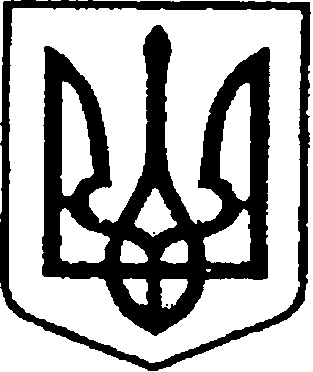                                                                              УКРАЇНАЧЕРНІГІВСЬКА ОБЛАСТЬН І Ж И Н С Ь К А    М І С Ь К А    Р А Д А     В И К О Н А В Ч И Й    К О М І Т Е ТР І Ш Е Н Н Явід  01 грудня  2022р.	                     м. Ніжин		                     	№ 435 Про організацію суспільно кориснихробіт в умовах воєнного стану на території Ніжинської  територіальної  громадиЗ метою ліквідації надзвичайних ситуацій техногенного, природного та воєнного характеру, що виникли в період воєнного стану та їх наслідків, у зв’язку з продовженням військовою агресії з боку російської федерації проти України, задоволення потреб Збройних Сил, інших військових формувань та сил цивільного захисту, забезпечення функціонування національної економіки та системи забезпечення життєдіяльності населення, враховуючи вимоги указів Президента України від 24 лютого 2022 року № 64/2022 «Про введення воєнного стану в Україні» (зі змінами), відповідно до статті 22 Закону України «Про зайнятість населення», статей 3,4,8,15 Закону України «Про правовий режим воєнного стану», Закону України «Про місцеве самоврядування в Україні»,  Регламенту виконавчого комітету Ніжинської міської ради Чернігівської області VIII скликання від 24.12.2020 року №27-4/2020,  Порядку залучення працездатних осіб до суспільно корисних робіт в умовах воєнного стану, затвердженого постановою Кабінету Міністрів України від 13 липня 2011 року №753 (далі – Порядок),  розглянувши лист військового командування військової частини  А3160  за  №3880  від  21.11.2022 р.,  виконавчий комітет Ніжинської міської ради Чернігівської області спільно з військовим командуванням  військової частини А3160 ВИРІШИВ:1.	    Запровадити трудову повинність та організувати суспільно корисні роботи в умовах воєнного стану на території  Ніжинської територіальної громади (далі – суспільно корисні роботи).2.	   Залучити до суспільно корисних робіт зареєстрованих безробітних та інших незайнятих осіб, зокрема внутрішньо переміщених.3.	   Затвердити перелік видів суспільно корисних робіт, що виконуються в умовах воєнного стану,  до виконання яких залучаються працездатні особи на території Ніжинської територіальної громади згідно з додатком 1.   Затвердити перелік замовників (підприємств, установ, організацій) суспільно корисних робіт та визначити межі територій, транспортні маршрути та об’єкти, де планується виконання зазначених робіт, строк виконання, орієнтовну чисельність осіб, критерії їх відбору, місце і час збору та посадових осіб, які відповідають за інформування, оповіщення та збір працездатних осіб, що залучаються до виконання суспільно корисних робіт відповідно до Порядку, згідно з додатком 2.5.	    Ніжинській міськрайонній філії Чернігівського обласного центру зайнятості сприяти залученню зареєстрованих безробітних осіб до виконання суспільно корисних робіт відповідно до Порядку.6. 	    Фінансування суспільно корисних робіт здійснити за рахунок коштів Фонду загальнообов’язкового державного соціального страхування України на випадок безробіття, передбачених для виконання громадських робіт, коштів місцевих бюджетів, замовників (підприємств, установ, організацій). Фінансування суспільно корисних робіт здійснити шляхом спрямування коштів на оплату праці у розмірі мінімальної заробітної плати, сплату єдиного внеску на загальнообов’язкове державне соціальне страхування,  оплату проїзду в межах регіону до місця виконання робіт та у зворотному напрямку (у разі потреби) відповідно до Порядку.7.    Фінансування суспільно корисних робіт, що виконуються зареєстрованими безробітними, здійснити за рахунок коштів Фонду загальнообов’язкового державного соціального страхування України на випадок безробіття, передбачених для виконання громадських робіт. 8. 	   У разі залучення до суспільно корисних робіт зареєстрованих безробітних замовнику (підприємству, установі, організації) укласти договір про організацію та фінансування суспільно корисних робіт з Ніжинською міськрайонною філією Чернігівського обласного центру зайнятості  та  строковий трудовий договір з кожною особою, залученою до суспільно корисних робіт.9.  Директору Ніжинської міськрайонної філії Чернігівського обласного центру зайнятості  (Власенку В.В.) забезпечити   оприлюднення даного рішення на сайті міської ради протягом п’яти робочих днів з дня його прийняття.          10.	      Контроль за  виконанням  даного  рішення  покласти   на першого заступника  міського  голови  з  питань  діяльності  виконавчих  органів  ради  Вовченко Ф.І.     Міський голова                                                           Олександр КОДОЛА                                                                                                            Візують:Заступник директора Ніжинськоїміськрайонної філії Чернігівського  обласного центру зайнятості                                                        Ігор ПРИХОДЬКОПерший заступник міського голови зпитань діяльності виконавчихорганів ради                                                                                     Федір ВОВЧЕНКОНачальник фінансового управління                                      Ніжинської міської ради                                                      Людмила ПИСАРЕНКОКеруючий справами виконавчого комітету Ніжинської  міської ради                                              Валерій САЛОГУБНачальник відділу юридично -кадрового забезпечення  апаратувиконавчого комітету Ніжинськоїміської ради                                                                                       В’ячеслав ЛЕГА                                                                                         Додаток 1                                                                                                      до рішення виконавчого комітету                                                                                 Ніжинської міської ради                                                                                          від _______ 2022 р. №______  Перелік видів суспільно корисних робіт, що можуть виконуватися в умовах воєнного стану,  до виконання яких залучаються працездатні особина території Ніжинської  територіальної громади1. Ремонтно-відновлювальні роботи, насамперед роботи, що виконуються на об’єктах забезпечення життєдіяльності.2.  Розбір завалів, розчищення залізничних колій та автомобільних доріг.3. Будівництво захисних споруд цивільного захисту, швидкоспоруджуваних захисних споруд цивільного захисту та створення найпростіших укриттів, протизсувних, протиповеневих, протиселевих, протилавинних, протиерозійних та інших інженерних споруд спеціального призначення.4.  Ремонт і будівництво житлових приміщень.5.  Роботи з підтримання у готовності захисних споруд цивільного захисту до використання за призначенням та їх експлуатації, пристосування існуючих наземних або підземних приміщень під найпростіші укриття.6.  Вантажно-розвантажувальні роботи. 7. Надання допомоги населенню, насамперед особам з інвалідністю, дітям, громадянам похилого віку, хворим та іншим особам, які не мають можливості самостійно протидіяти несприятливим факторам техногенного, природного та воєнного характеру.8.  Організація забезпечення життєдіяльності громадян, що постраждали внаслідок бойових дій.9.  Роботи, пов’язані з підтриманням громадського порядку.10. Упорядкування, відновлення та благоустрій кладовищ, прибережних смуг, природних джерел та водоймищ, русел річок, укріплення дамб, мостових споруд.11.  Заготівля дров для опалювального сезону.12. Ліквідація стихійних сміттєзвалищ та облаштування полігонів твердих побутових відходів.13. Плетіння маскувальних сіток для потреб Збройних Сил України.                                                Пояснювальна записка        З метою ліквідації надзвичайних ситуацій техногенного, природного та воєнного характеру, що виникли в період воєнного стану та їх наслідків, у зв’язку з продовженням військовою агресії з боку російської федерації проти України, задоволення потреб Збройних Сил, інших військових формувань та сил цивільного захисту, забезпечення функціонування національної економіки та системи забезпечення життєдіяльності населення, враховуючи лист військового командування військової частини А3160 за  №3880  від  21.11.2022 р. та  з метою стимулювання мотивації до праці, матеріальної підтримки безробітних та інших категорій осіб вносимо на розгляд виконавчого комітету рішення «Про організацію суспільно корисних робіт в умовах воєнного стану на території Ніжинсько територіальної громади».        Фінансування вищезазначених робіт, що виконуються зареєстрованими безробітними буде здійснюватися за рахунок коштів Фонду загальнообов’язкового державного соціального страхування України на випадок безробіття.    Заступник директора    Ніжинської міськрайонної філії    Чернігівського обласного     центру зайнятості                                                                     Ігор  ПРИХОДЬКО                                         Додаток 2                                       до рішення виконавчого комітету                                       Нжинської міської ради                         від ________2022 № ______                                          Додаток 2                                       до рішення виконавчого комітету                                       Нжинської міської ради                         від ________2022 № ______                                          Додаток 2                                       до рішення виконавчого комітету                                       Нжинської міської ради                         від ________2022 № ______                                          Додаток 2                                       до рішення виконавчого комітету                                       Нжинської міської ради                         від ________2022 № ______                                          Додаток 2                                       до рішення виконавчого комітету                                       Нжинської міської ради                         від ________2022 № ______ Перелік замовників (підприємств, установ, організацій) суспільно корисних робітПерелік замовників (підприємств, установ, організацій) суспільно корисних робітПерелік замовників (підприємств, установ, організацій) суспільно корисних робітПерелік замовників (підприємств, установ, організацій) суспільно корисних робітПерелік замовників (підприємств, установ, організацій) суспільно корисних робітПерелік замовників (підприємств, установ, організацій) суспільно корисних робітПерелік замовників (підприємств, установ, організацій) суспільно корисних робітПерелік замовників (підприємств, установ, організацій) суспільно корисних робітПерелік замовників (підприємств, установ, організацій) суспільно корисних робітПерелік замовників (підприємств, установ, організацій) суспільно корисних робітПерелік замовників (підприємств, установ, організацій) суспільно корисних робітПерелік замовників (підприємств, установ, організацій) суспільно корисних робітПерелік замовників (підприємств, установ, організацій) суспільно корисних робітПерелік замовників (підприємств, установ, організацій) суспільно корисних робітПерелік замовників (підприємств, установ, організацій) суспільно корисних робітПерелік замовників (підприємств, установ, організацій) суспільно корисних робітПерелік замовників (підприємств, установ, організацій) суспільно корисних робітПерелік замовників (підприємств, установ, організацій) суспільно корисних робітПерелік замовників (підприємств, установ, організацій) суспільно корисних робіт№ п/пНазва підприємст-ваНазва підприємст-ваОб’єкти, на якому виконують-ся суспільно корисні роботиОб’єкти, на якому виконують-ся суспільно корисні роботиОб’єкти, на якому виконують-ся суспільно корисні роботиВиди суспільно корисних робітКількість осібКритерії відбору (за потреби)Критерії відбору (за потреби)Критерії відбору (за потреби)Критерії відбору (за потреби)Критерії відбору (за потреби)Межі території, транспортні маршрути (або організація доставки до місця проведення суспільно корисних робіт)Межі території, транспортні маршрути (або організація доставки до місця проведення суспільно корисних робіт)Місце та час збору працездатних осіб, що залучаються до виконання суспільно корисних робіт Строк виконання суспільно корисних робітПосадові особи, які відповідають за інформуван-ня, оповіщення та збір працездатних осібІнші питання, вирішення яких сприятиме виконанню таких робіт (у разі потреби)№ п/пНазва підприємст-ваНазва підприємст-ваОб’єкти, на якому виконують-ся суспільно корисні роботиОб’єкти, на якому виконують-ся суспільно корисні роботиОб’єкти, на якому виконують-ся суспільно корисні роботиВиди суспільно корисних робітКількість осібвікпрофе-сіяпрофе-сіяспеціа-льністьспеціа-льністьМежі території, транспортні маршрути (або організація доставки до місця проведення суспільно корисних робіт)Межі території, транспортні маршрути (або організація доставки до місця проведення суспільно корисних робіт)Місце та час збору працездатних осіб, що залучаються до виконання суспільно корисних робіт Строк виконання суспільно корисних робітПосадові особи, які відповідають за інформуван-ня, оповіщення та збір працездатних осібІнші питання, вирішення яких сприятиме виконанню таких робіт (у разі потреби)122333456778899101112131Комунальне підприємство «Служба єдиного замовника»Комунальне підприємство «Служба єдиного замовника»Територія Ніжинської територіаль-ної громадиТериторія Ніжинської територіаль-ної громадиТериторія Ніжинської територіаль-ної громадиРоботи з підтримання у готовності захисних споруд цивільного захисту до використання за призначенням та їх експлуатації, пристосування існуючих наземних або підземних приміщень під найпростіші укриття. 5018-60Організація роботи на території громади за місцем проживання працюючих Організація роботи на території громади за місцем проживання працюючих КП «Служба єдиного замовника», о 8,00 годині Грудень 2022 року,  у 2023 на час дії воєнного стануСтарший інспектор з кадрів КП «СЄЗ» Землянська Л.А., представник В/ч А3160 – Микола Кушнір2Комунальне підприємство «Керуюча компанія «Північна»Комунальне підприємство «Керуюча компанія «Північна»Територія Ніжинської територіаль-ної громадиТериторія Ніжинської територіаль-ної громадиТериторія Ніжинської територіаль-ної громадиРемонт житлових приміщень3018-60Організація роботи на території громади за місцем проживання працюючихОрганізація роботи на території громади за місцем проживання працюючихКП «Керуюча компанія «Північна»о 8,00 годині Грудень 2022 року,  у 2023 на час дії воєнного стануІнспектор з кадрів КП «СЄЗ» Вірич Т.В., представник В/ч А3160 – Микола Кушнір